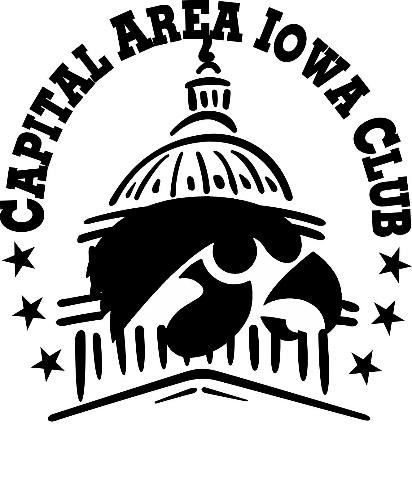 CONTINUING STUDENTS SCHOLARSHIP APPLICATIONThe Capital Area Iowa Club (CAIC) is offering a $1,000 scholarship for current members who are enrolled in full- or part-time accredited higher education programs. The scholarship will be awarded each fall to local members who demonstrate their commitment to and leadership within the CAIC, with preference for alumni of the University of Iowa.All scholarship applicants must: Be a current, dues-paid member of the CAIC.Be a resident of the District of Columbia, Maryland, or Virginia.Be enrolled full or part-time in an accredited institution of higher education during the upcoming academic year.General information:I attest that the above information is true and correct and verify that I will be a full- or part-time student at an accredited institution of higher education this fall._____________________________________________		______________________________
Signature									DateRequired materials:ResumeCover letter detailing:Area of study and career plans after the program or course.CAIC activities and involvement: include a minimum of one paragraph describing your involvement in the CAIC thus far and activities you would commit to participate in and/or lead in the coming year.Supplemental materials:You may submit up to three letters of recommendation from professional colleagues, community contacts or CAIC members. Members of the CAIC Scholarship Committee may not submit letters of recommendation.Community activities and involvement: your cover letter can also include information about your involvement in community activities such as service projects, church, and professional organizations.APPLICATION DEADLINE: All materials must be submitted via email to scholarshipcommittee@capitalareaiowaclub.com by [DATE]. The scholarship recipient will be announced by [DATE].**If any required materials are omitted, your application will not be considered.**Full NameHome AddressEmailPhoneDid you attend the University of Iowa? If yes, please list degree and year, if graduated or years attended. If no, please list institution, degree, and year.Final undergraduate GPAGraduate GPA if applicable